附件1 首届北京师范大学“少年说中国”小学生英语演讲风采展示活动方案组织机构主办单位：北京师范大学外国语言文学学院北京师范大学基础教育发展管理部承办单位：北京师范大学教育集团          北京师范大学基础教育相关学校参与对象北京师范大学基础教育相关学校小学三到五年级学生均可报名参加，非中国国籍学生或在国外生活、学习三年及以上的中国学生原则上不得参与。活动环节首届“少年说中国”小学生英语演讲风采展示活动共包括初评、复评和终评三个环节。初评组织方式：北京师范大学基础教育相关学校自行组织和实施初评环节。初评环节应有不少于100人参与。学校应保证本校符合参评资格的学生有公平的报名机会。初评时间：2023年6月30日前完成。初评环节：可包括定题演讲、即兴演讲、回答问题等部分。演讲题目：定题演讲可从如下题目中自行选定，可选题目：1) My Love for my Motherland2) My Dear Country3) A Good Beginning is Half Done4) Learn from Chinese Heroes5) The Best Gift We Can Give for China6) Something in China I Want to Introduce to the World7) China in My Eyes评委组成：评委人数不少于5人，其中至少包含一位高级职称教师或两位中级以上职称教师。评分标准：评分标准须规范、公平、公正，可参考终评评分标准。评选前应召开评委会，讨论并贯彻评分标准。奖项设置：各参评学校应设置一、二、三等奖。一、二、三等奖获奖人数分别为本校参与初评环节人数的5%、10%、15%，各参评学校可推选1名选手参与复评。所有初评获奖选手由各参评学校自行颁发获奖证书。组委会将为初评环节中组织工作突出的单位颁发优秀组织奖电子证书。提交材料：请于6月30日前，打包提交【附件：3.初评获奖信息表】（包含晋级复评的1名选手信息）、获奖选手电子演讲稿（PDF）及【附件：2.初评活动记录表】到指定邮箱，提交邮箱地址：gongtongti@bnuedu.com现场布置：组委会将提供统一宣传海报模板和评选会场背板设计模板【附件：4.活动背景板】，参评学校也可自行设计，但必须包含活动名称（首届北京师范大学“少年说中国”小学生英语演讲风采展示活动）、主办单位名称（北京师范大学基础教育发展管理部、北京师范大学外国语言文学学院）和承办单位名称（北京师范大学教育集团、北京师范大学XXXX学校）。参评培训：为帮助参评选手更好地准备，组委会将在6月10日前通过https://basicedu.bnu.edu.cn/发布线上指导讲座观看链接，邀请知名专家指导演讲方法。（二）复评组织方式：学校提交晋级复评环节1名选手的演讲视频，组委会将组织专家评审，并确定不多于20名选手进入终评环节。参评方式：每位参加复评的选手须提交参评视频，要求如下：时间要求：8月15日之前；复评演讲主题可与初评一致，也可从可选题目中另选主题；视频质量要求：图像与声音清晰，无杂音，横向拍摄，为一个完整的演讲视频文件，不得进行编辑、裁剪等加工处理（如添加片头片尾、配乐、字幕等）；视频时长要求：参评学生进行3分钟英语演讲。视频实际时长不短于2分45秒，不超过3分15秒；视频大小要求：不小于100M，不大于800M；提交视频时须以“学校+姓名+演讲题目”命名，视频格式须为MP4格式。视频中不得透露任何个人或学校信息，否则将酌情扣分。评分标准：提交材料：请于8月15日前，由参评选手所在学校负责老师统一提交复评视频邮箱地址：gongtongti@bnuedu.com若视频附件发送不便，可在邮件正文中附视频网盘链接。（三）终评组织方式：终评环节将采用选手在线参与、评委线上线下评审的形式进行，同步带有网络直播。组委会将根据复评情况在终评前至少两周确定并通知晋级名单。评选时间：2023年9月23日（周六）下午14:00评选环节：定题演讲：以组委会后续公布的定题演讲题目为依据进行3分钟英语演讲。即兴演讲：题目保密，选手定题演讲完毕后线上抽签选择题目，准备时间为30s，即兴演讲时间为1分钟。现场提问：由提问评委针对选手即兴演讲的内容提出一个问题，选手回答时间为1分钟。才艺展示：进行才艺展示，例如唱歌、舞蹈、乐器表演等，可不与语言相关，形式不限，时间不超过3分钟。评分标准奖项设置参评选手：特等奖 三名，一等奖 、二等奖、三等奖若干名，并设置单项奖。指导教师：指导教师特等奖（风采展示活动特等奖获奖选手指导教师）指导教师一等奖（风采展示活动一等奖获奖选手指导教师）指导教师二等奖（风采展示活动二等奖获奖选手指导教师）指导教师三等奖（风采展示活动三等奖获奖选手指导教师 ）四、特别提示1.关于指导教师：每位终评选手可设1位指导教师，一旦确认不可更换。2. 关键时间点3.活动规则咨询：外文学院卢老师010-588040714.请各校负责人扫描下方二维码进群交流相关事宜。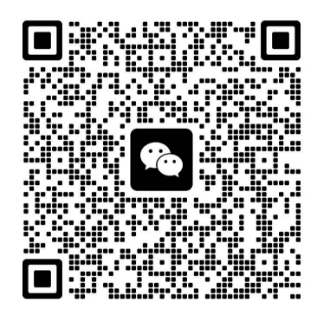 （少年说中国负责人专题沟通群二维码，6月5日前有效。）Assessment DimensionScoreRatioStandardsSpeechContent40%Well-organized speech with a clear purpose, logical use of linking devices, containing arguments supported by clear and relevant examples, and a clear and powerful ending.结构清晰，目的明确，逻辑严谨，使用明确且相关的例证，结尾清晰有力。LanguageQuality30%A wide range of language is accurately used to enhance the quality of answers. The contestant uses stress, intonation, and variations in timing to show good effect. Individual sounds are made accurately and clearly, with only minor errors. Mistakes have a minimal effect on the quality of delivery.用词恰当，善用重音和强调，语法得当，发音准确清晰，错误较少且不影响内容的传达。Delivery30%The contestant is able to make consistent and effective use of body language, eye contact, facial expression and poise to enhance the delivery of their speech. Their manner of delivery appears smooth and natural throughout.能持续有效地利用肢体、眼神、表情、手势，加强与观众的交流，仪态大方，举止得体。Prepared Speech（40%）Impromptu Speech（30%）Response to Question（20%）Talent Show（10%）Content20%15%10%Comprehensive AssessmentLanguage10%10%5%Comprehensive AssessmentDelivery10%5%5%Comprehensive Assessment初评2023年5月底发布活动通知初评2023年6月10日发布参评培训讲座初评2023年6月30日之前各学校举办初评（暑假前完成）初评2023年7月初公布复评名单复评2023年8月15日之前提交视频终评2023年8月底公布终评名单终评2023年9月23日终评